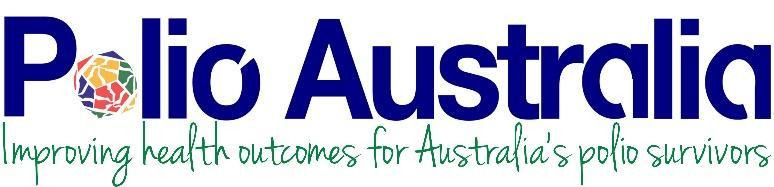 THANK YOU FOR TAKING THE TIME TO COMPLETE THIS EVALUATION FORM BEFORE YOU LEAVEThe Late Effects of Polio: Clinical Practice WorkshopDate: ……. / ……. / …….  Name: ………………………………………………………………………………(optional)What type of profession or discipline best describes you? I am a ____________________________________ (e.g. physiotherapist) I work in ◻ Private Practice			◻ Private Hospital			◻ Student◻ Non-profit / Community 		◻ Public HospitalHow did you find out about this Workshop?Why did you select to attend this particular Workshop?◻ Interested in working with LEoP clients◻ Currently work with LEoP clients◻ CPD hours◻ Free Workshop◻ Other: ………………………………………………….…….What aspect/s of the Workshop did you find the most useful? Would you be willing to receive a phone call or survey for us to know the effect of this workshop on your clinical practice?							◻ Yes  ◻ No													PTOPlease use the scale to answer the questions. After participating in the LEoP Clinical Practice Workshop:All following information will be displayed publicly on the Polio Health websiteYour Full Name:  _____________________________________Name of clinic/business: __________________________Address: _________________________________________________________________Website: _______________________________________________________________Contact: Ph: (____)__________________ Email: __________________________Is the location wheelchair accessible?  ◻ Yes  ◻ No  ◻  N/AI do: ◻ Home Visits  ◻ Appointments at clinic  ◻ BothAdditional Comments:
__________________________________________________________________________________________________________________________________________________________________________________________________________________◻ My Workplace◻ Polio Australia’s ‘Polio Health’ Website◻ Professional Peak Body: ……………………….……◻ Colleague◻ Other website: ……………………………………………◻ Patient / Client◻ Other ……………………………………………………………………………………………………………………………………………◻ Other ……………………………………………………………………………………………………………………………………………◻ Pathophysiology of polio virus◻ Diagnosis of LEoP / PPS◻ Symptoms of LEoP / PPS◻ Assessment of LEoP / PPS◻ Allied Health Professional roles◻ Exercise Prescription for LEoP / PPS◻ Q&A with polio survivor◻ Other I think the duration of the workshop was:		◻ Too long    ◻ Suitable    ◻ Too shortWhat other information would you like to have been presented with (e.g. prior to participation, additional materials during the delivery of the workshop)? ________________________________________________________________________________________________________________________________________Will you be taking follow-up action after hearing today’s information?	◻ Yes  ◻ NoIf ‘Yes’, what? ____________________________________________________________________________________________________________________________I think the duration of the workshop was:		◻ Too long    ◻ Suitable    ◻ Too shortWhat other information would you like to have been presented with (e.g. prior to participation, additional materials during the delivery of the workshop)? ________________________________________________________________________________________________________________________________________Will you be taking follow-up action after hearing today’s information?	◻ Yes  ◻ NoIf ‘Yes’, what? ____________________________________________________________________________________________________________________________(1 = strongly disagree to 5 = strongly agree)(1 = strongly disagree to 5 = strongly agree)(1 = strongly disagree to 5 = strongly agree)I have a better understanding of the symptoms associated with the LEoP and/or Post-Polio Syndrome (PPS)1	2	3	4	5I am more confident in my ability to recognise the development of the LEoP and/or PPS1	2	3	4	5I am more aware of how activity for people with the LEoP and/or PPS differ from other neuromuscular conditions and/or general ageing1	2	3	4	5I am more aware of other clinical management options/interventions for people with the LEoP and/or PPS1	2	3	4	5The workshop was well organised1	2	3	4	5The presenter communicated the information clearly1	2	3	4	5The presenter had sufficient subject matter knowledge1	2	3	4	5The duration of the workshop was suitable1	2	3	4	5The information / knowledge provided met my expectations1	2	3	4	5I would recommend this workshop to other health professionals1	2	3	4	5Would you like to register as a health professional who has some knowledge of and/or experience in working with polio survivors?◻ Yes  ◻ No